Муниципальное бюджетное общеобразовательное учреждение «Кириковская средняя школа».РАБОЧАЯ ПРОГРАММАпо предмету «Окружающий мир» для учащихся 4 класса муниципального бюджетного общеобразовательного учреждения «Кириковская средняя  школа»Составил:              учитель первой квалификационной категории Госсман Татьяна Николаевна.2019-2020 учебный год1.Пояснительная записка.     Рабочая программа по предмету «Окружающий мир» составлена на основе федерального государственного образовательного стандарта начального общего образования, основной образовательной программы начального общего образования муниципального бюджетного общеобразовательного учреждения «Кириковская средняя школа» № 71-од от 07.03.2019 (Примерные программы по учебным предметам. Начальная школа. В 2 ч., ч.1. – 4–е изд., перераб. – М.: «Просвещение», 2011 г. – 416 с. – (Стандарты второго поколения), в соответствии с учебным планом муниципального бюджетного общеобразовательного учреждения «Кириковская средняя школа» от 30 августа 2019 года на 2019-2020 учебный год, с учётом авторской  программы  Плешакова А.А «Окружающий мир» «(УМК «Школа России»), программа рассчитана на пятидневную рабочую неделю и написана с учетом требований, установленных СанПиН.     Промежуточная аттестация проводится в виде группового проекта с 05.05.2020г. по 25.05.2020г.    Изучение курса «Окружающий мир»     в начальной школе направлено на достижение следующих целей:- формирование целостной картины мира и осознание места в нем человека на основе единства рационально-научного познания и эмоционально-ценностного осмысления ребенком личного опыта общения с людьми и природой;- духовно-нравственное развитие и воспитание личности гражданина России в условиях культурного и конфессионального многообразия российского общества.    Основными задачами реализации содержания курса являются:- формирование уважительного отношения к семье, населённому пункту, региону, в котором проживают дети, к России, её природе и культуре, истории и современной жизни;- осознание ребёнком ценности, целостности и многообразия окружающего мира, своего места в нём;- формирование модели безопасного поведения в условиях повседневной жизни и в различных опасных и чрезвычайных ситуациях;- формирование психологической культуры и компетенции для обеспечения эффективного и безопасного взаимодействия в социуме.    Специфика курса «Окружающий мир» состоит в том, что он, имея ярко выраженный интегративный характер, соединяет в равной мере природоведческие, обществоведческие, исторические знания и даёт обучающемуся материал естественных и социально-гуманитарных наук, необходимый для целостного и системного видения мира в его важнейших взаимосвязях.    Курс обладает широкими возможностями для формирования у младших школьников фундамента экологической и культурологической грамотности и соответствующих компетентностей — умений проводить наблюдения в природе, ставить опыты, соблюдать правила поведения в мире природы и людей, правила здорового образа жизни. Это позволит учащимся освоить основы адекватного природо- и культуросообразного поведения в окружающей природной и социальной среде. Поэтому данный курс играет наряду с другими предметами начальной школы значительную роль в духовно-нравственном развитии и воспитании личности, формирует вектор культурно-ценностных ориентации младшего школьника в соответствии с отечественными традициями духовности и нравственности.    Данная программа реализуется в 2019-2020 учебном году в соответствии с учебным планом, в котором изучение окружающего мира в 4 классе отводится 2 часа в неделю, 68 часов в год соответственно34 учебные недели.2. Планируемые результаты освоения предмета.     Личностные результаты:- формирование основ российской гражданской идентичности, чувства гордости за свою Родину, народ и историю России;- формирование целостного, социально ориентированного взгляда на мир в его органичном единстве и разнообразии природы, народов, культур и религий;- формирование уважительного отношения к иному мнению, истории и культуре других народов;- овладение начальными навыками адаптации в динамично изменяющемся и развивающемся мире;- принятие и освоение социальной роли обучающегося, развитие мотивов учебной деятельности и формирование личностного смысла учения;- развитие самостоятельности и личной ответственности за свои поступки, в том числе и информационной деятельности, на основе представлений о нравственных нормах, социальной справедливости и свободе;- формирование эстетических потребностей, ценностей и чувств;- развитие этических чувств, доброжелательности и эмоционально-нравственной отзывчивости, понимания и сопереживания чувствам других людей;- развитие навыков сотрудничества со взрослыми сверстниками в разных социальных ситуациях, умения не создавать конфликтов и находить выходы из спорных ситуаций;- формирование установки на безопасный, здоровый образ жизни, наличие мотивации к творческому труду, работе на результат, бережному отношению к материальным и духовным ценностям.    Метапредметные результаты
Регулятивные УУДОбучающийся научится:- понимать учебную задачу, сформулированную самостоятельно и уточнённую учителем;- сохранять учебную задачу урока (самостоятельно воспроизводить её в ходе выполнения работы на различных этапах урока);- выделять из темы урока известные и неизвестные знания и умения;- планировать своё высказывание (выстраивать последовательность предложений для раскрытия темы, приводить примеры);- планировать свои действия в течение урока;- фиксировать в конце урока удовлетворённость/неудовлетворённость своей работой на уроке (с помощью средств, разработанных совместно с учителем); объективно относиться к своим успехам/неуспехам;- оценивать правильность выполнения заданий, используя «Странички для самопроверки» и критерии, заданные учителем;- соотносить выполнение работы с алгоритмом и результатом;- контролировать и корректировать своё поведение с учётом установленных правил;- в сотрудничестве с учителем ставить новые учебные задачи.    Познавательные УУД.	    Обучающийся научится:- понимать и толковать условные знаки и символы, используемые в учебнике, рабочих тетрадях и других компонентах УМК для передачи информации;- выделять существенную информацию из литературы разных типов (справочной и научно-познавательной);- использовать знаково-символические средства, в том числе элементарные модели и схемы для решения учебных задач;- понимать содержание текста, интерпретировать смысл, фиксировать полученную информацию в виде схем, рисунков, фотографий, таблиц;- анализировать объекты окружающего мира, таблицы, схемы, диаграммы, рисунки с выделением отличительных признаков;- классифицировать объекты по заданным (главным) критериям;- сравнивать объекты по различным признакам;- осуществлять синтез объектов при составлении цепей питания, схемы круговорота воды в природе, схемы круговорота веществ и  пр.;- устанавливать причинно-следственные связи между явлениями, объектами;- строить рассуждение (или доказательство своей точки зрения) по теме урока в соответствии с возрастными нормами;- проявлять индивидуальные творческие способности при выполнении рисунков, условных знаков, подготовке сообщений, иллюстрировании рассказов и т. д.;- моделировать различные ситуации и явления природы (в том числе круговорот воды в природе, круговорот веществ).    Коммуникативные УУДОбучающийся научится:- включаться в диалог и коллективное обсуждение с учителем и сверстниками, проблем и вопросов;- формулировать ответы на вопросы;- слушать партнёра по общению и деятельности, не перебивать, не обрывать на полуслове, вникать в смысл того, о чём говорит собеседник;- договариваться и приходить к общему решению в совместной деятельности;- высказывать мотивированное, аргументированное суждение по теме урока;- проявлять стремление ладить с собеседниками, ориентироваться на позицию партнёра в общении;- признавать свои ошибки, озвучивать их;- употреблять вежливые слова в случае неправоты «Извини, пожалуйста», «Прости, я не хотел тебя обидеть», «Спасибо за замечание, я его обязательно учту» и др.;- понимать и принимать задачу совместной работы, распределять роли при выполнении заданий;- строить монологическое высказывание, владеть диалогической формой речи (с учётом возрастных особенностей, норм); - готовить сообщения, фоторассказы, проекты с помощью взрослых;    Предметные результатыУ четвероклассника продолжится формирование предметных результатов обучения;- понимать особую роль России в мировой истории, переживать чувство гордости за национальные свершения, открытия, победы;- уважительно относиться к России, родному краю, своей семье, истории, культуре, природе нашей страны, её современной жизни;- осознавать целостность окружающего мира, осваивать основы экологической грамотности, элементарных правил нравственного поведения в мире природы и людей, норм здоровьесберегающего поведения в природной и социальной среде;- осваивать доступные способы изучения природы и общества (наблюдение, запись, измерение, опыт, сравнение, классификация и др. с получением информации из семейных архивов, от окружающих людей, в открытом информационном пространстве):- устанавливать и выявлять причинно-следственные связи в окружающем мире.3. Содержание учебного предмета.4. Тематическое планирование с указанием часов на освоение каждой темы. 5. Список литературы, используемый при оформлении рабочей программы.1. Программа Плешаков А.А. Мир вокруг нас: программа и тематическое планирование для нач. шк.: кн. Для учителя / А.А.Плешаков.- 2-е изд.- М.: Просвещение, 2008.2. А.А. Плешаков, Е.А. Крючкова. Мир вокруг нас 4 класс: В 2 ч. - М.: Просвещение, 2008.3. А.А. Плешаков, Е.А. Крючкова. Мир вокруг нас 4 класс. Рабочая тетрадь. В 2 ч. - М.: Просвещение, 2011.4. А.А. Плешаков, Е.А. Крючкова. Мир вокруг нас. Проверим себя: Тетрадь для учащихся 4 класса. – М.: «Вита - Пресс», 2012.5. А.А. Плешаков. От земли до неба: Атлас – определитель для учащихся начальных классов. – М.: Просвещение, 2008.6. А.А. Плешаков и др. Мир вокруг нас: Методическое пособие: 4 класс. – М.: Просвещение, 2005.7. Плешаков А.А. Зеленые страницы: пособие для учащихся общеобразовательных учреждений /А.А.Плешаков. – 15-е изд.- М.: Просвещение, 2012.СОГЛАСОВАНО:заместитель директора по учебно-воспитательной работе Сластихина Н.П._______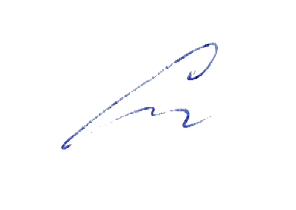 «30» августа 2019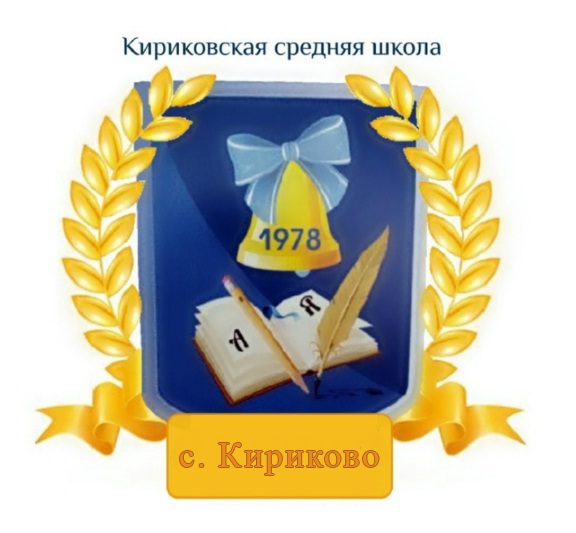 УТВЕРЖДАЮ: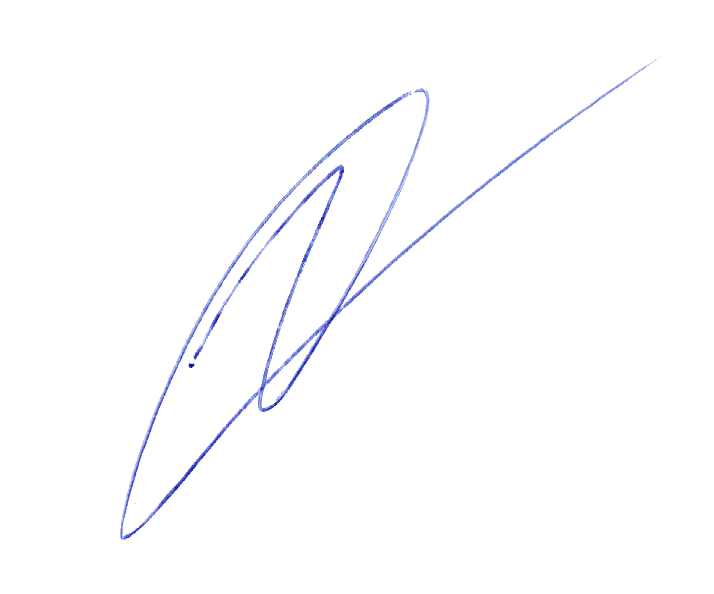 Директор муниципального бюджетного общеобразовательного учреждения «Кириковская средняя школа»_________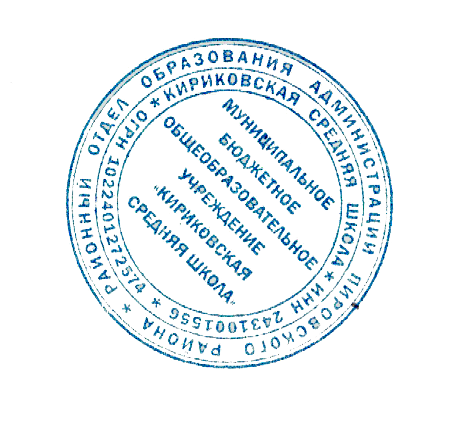 Ивченко О.В.«30» августа 2019 года№Название темыКол-во часов1«Земля и человечество»92«Природа России»103«Родной край-часть большой страны»154«Страницы Всемирной истории»55«Страницы истории России»206«Современная Россия»9всего68№ уро-ковНаименования разделов и темПлановые сроки прохождения темыФактические сроки       (коррекция)1Мир глазами астронома.02.092Планеты Солнечной системы.Практическая работа № 1 «Движение Земли вокруг своей оси и вокруг Солнца» 06.093Звёздное небо – Великая книга Природы.Практическая работа №2 «Знакомство с картой звёздного мира» 09.094Мир глазами географа.Практическая работа №3 «Поиск и показ изучаемых объектов на глобусе и географической карте» 13.095Мир глазами историка 16.096Когда и где?Практическая работа №4 «Знакомство с историческими картами» 20.097Мир глазами эколога 23.098* Природное сообщество «Водоем». Экскурсия №127.099Сокровища Земли под охраной человечества.Всемирное наследие 04.1010Сокровища Земли под охраной человечества.Международная Красная книга. Тест № 1 07.1011Равнины и горы России.Практическая работа №5 «Поиск и показ на физической карте равнин и гор России» 11.1012Моря, озёра и реки России.Практическая работа № 6 «Поиск и показ на физической карте морей, озёр и рек России» 14.1013Природные зоны России.Практическая работа № 7 «Поиск и показ на карте природные зоны России» 18.1014Зона арктических пустынь.Практическая работа №8 «Рассматривание гербарных экземпляров растений, выявление признаков их приспособленности к условиям жизни в Арктике» 21.1015Тундра.Практическая работа №9 «Рассматривание гербарных экземпляров растений, выявление признаков их приспособленности к условиям жизни в тундре» 25.1016Леса России.Практическая работа №10 «Рассматривание гербарных экземпляров растений, выявление признаков их приспособленности к условиям жизни в зоне лесов» 08.1117*Растения и животные леса. Экскурсия № 2 11.1118Лес и человек.Проверочная работа №1 15.1119Зона степей.Практическая работа №11 «Рассматривание гербарных экземпляров растений, выявление признаков их приспособленности к условиям жизни в зоне степей»  18.1120Пустыни.Практическая работа №12 «Рассматривание гербарных экземпляров растений, выявление признаков их приспособленности к условиям жизни в зоне пустынь» 22.1121У Чёрного моря.Практическая работа №13 «Рассматривание гербарных экземпляров растений, выявление признаков их приспособленности к условиям жизни в зоне субтропиков».Тест № 2  25.1122Родной край – часть большой страны.  Экскурсия №329.1123Наш край.Практическая работа №14 «Знакомство с картой родного края» 02.1224Поверхность нашего края 06.1225Водные богатства нашего края 09.1226Наши подземные богатства.Практическая работа №15 «Рассматривание образцов полезных ископаемых, определение их свойств» 13.1227Земля - кормилица 16.1228Жизнь леса. Практическая работа №16 «Рассматривание гербарных экземпляров растений леса и их распознавание» 20.1229Жизнь луга. Практическая работа №17 «Рассматривание гербарных экземпляров растений луга и их распознавание» 23.1230Жизнь в пресных водах. Практическая работа №18 «Рассматривание гербарных экземпляров растений пресных вод и их распознавание» 27.1231Растениеводство в нашем крае. Практическая работа №19 «Рассматривание гербарных экземпляров полевых культур и их распознавание» 13.0132Проверим себя и оценим свои достижения.Промежуточная диагностическая работа 17.0133Животноводство в нашем крае 20.0134Презентация проектов. Тест № 3 24.0135Начало истории человечества 27.0136Мир древности: далёкий и близкий 31.0137Средние века: время рыцарей и замков 03.0238Новое время: встреча Европы и Америки 07.0239Новейшее время: история продолжается сегодня. Тест № 4 10.0240Жизнь древних славян 14.0241Во времена Древней Руси 17.0242Страна городов 21.0243Из книжной сокровищницы Древней Руси 28.0244Трудные времена на Русской земле 02.0345Русь расправляет крылья 06.0346Куликовская битва 13.0347Иван Третий 16.0348Мастера печатных дел 20.0349Патриоты России 30.0350Пётр Великий 03.0451Михаил Васильевич Ломоносов 06.0452Екатерина Великая. Проверочная работа №2 10.0453Отечественная война 1812 года 13.0454Страницы истории XIX века 17.0455Россия вступает в XX век 20.0456Страницы истории 1920 – 1930-х годов 24.0457Великая война и великая Победа 24.0458Великая война и великая Победа 27.0459Страна, открывшая путь в космос. Тест № 5  08.0560Основной закон России и права человека. Промежуточная  аттестация 08.0561Мы – граждане России  15.0562Славные символы России 18.0563Такие разные праздники 22.0564Проверим себя и оценим свои достижения за второе полугодие. Итоговая диагностическая работа 25.0565Путешествие по России(по Дальнему Востоку, на просторах Сибири) 27.0566Путешествие по России(по Уралу, по северу европейской России) 28.0567Путешествие по России  (по Волге, по югу России) 29.0568Презентация проектов 29.05